WHATReflectionSharingSocialisingChilling outRefreshmentsWHERE           In the School OratoryWHENWednesday 5th February2:45 – 4:15pmThen one Wednesday each month until JuneWHATReflectionSharingSocialisingChilling outRefreshmentsWHERE           In the School OratoryWHENWednesday 5th February2:45 – 4:15pmThen one Wednesday each month until June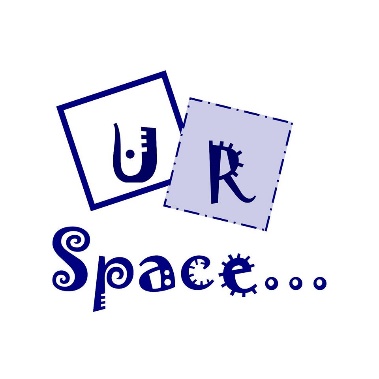 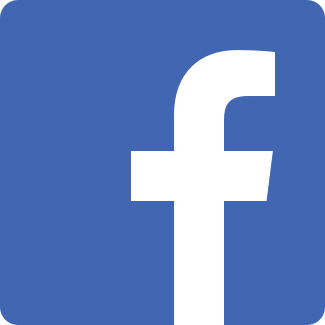 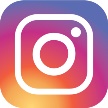 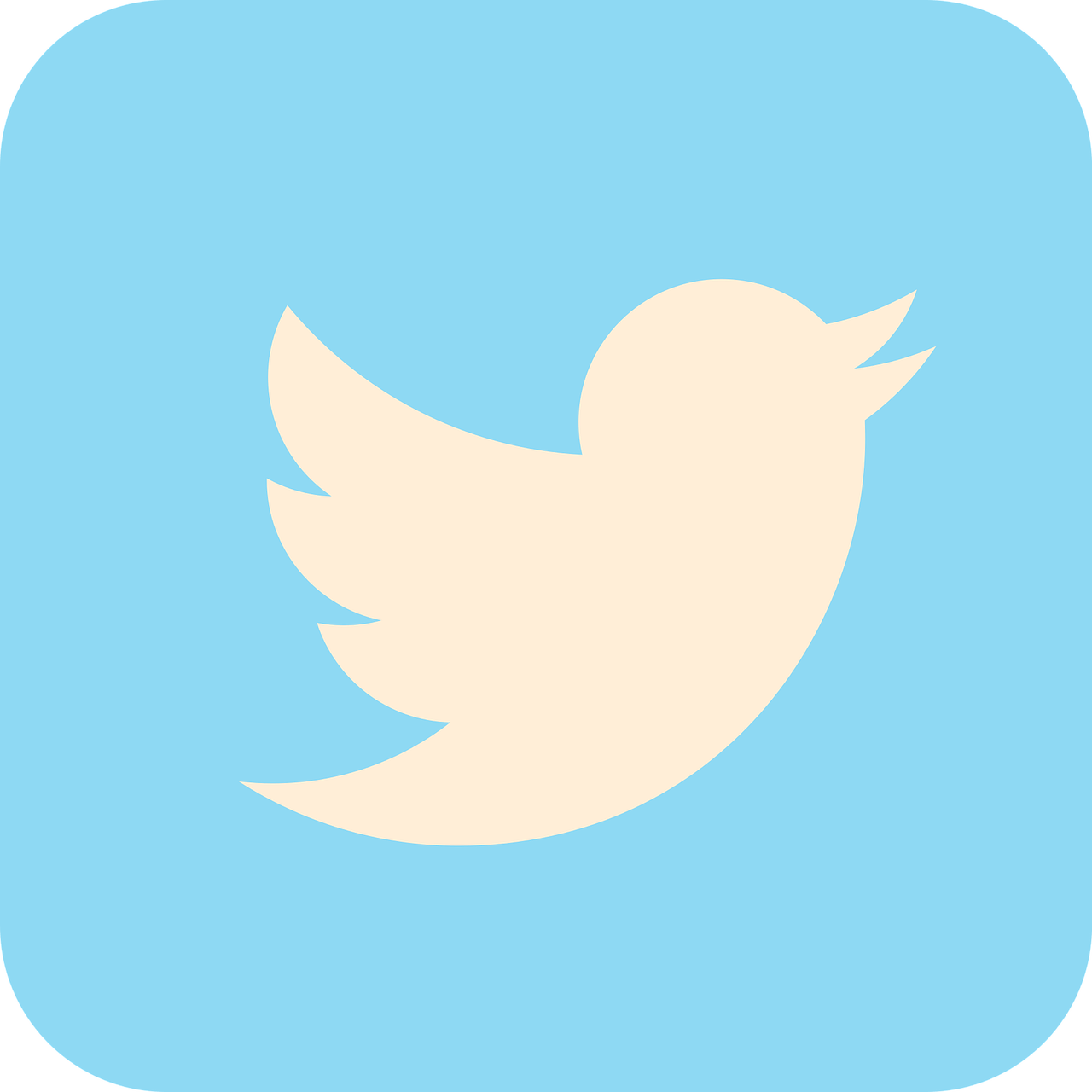 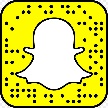 